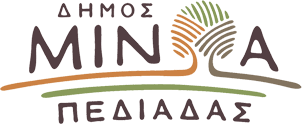 Αρκαλοχώρι, 15 / 02/2021ΔΕΛΤΙΟ ΤΥΠΟΥΚΛΕΙΣΤΑ ΟΛΑ ΤΑ ΣΧΟΛΕΙΑ ΤΡΙΤΗ 16/2 ΚΑΙ ΤΕΤΑΡΤΗ 17/2 ΛΟΓΩ ΚΑΚΟΚΑΙΡΙΑΣΜΑΘΗΜΑ ΜΕ ΤΗΛΕΚΠΑΙΔΕΥΣΗ Με απόφαση του Αντιπεριφερειάρχη Ηρακλείου Νίκου Συριγωνάκη, ΚΛΕΙΣΤΑ θα παραμείνουν αύριο Τρίτη 16  και μεθαύριο Τετάρτη 17 Φεβρουαρίου τα σχολεία της Πρωτοβάθμιας και Δευτεροβάθμιας Εκπαίδευσης στη Περιφερειακή Ενότητα Ηρακλείου. Τα σχολεία θα παραμείνουν κλειστά λόγω των δυσμενών καιρικών συνθηκών σύμφωνα με την πρόβλεψη της ΕΜΥ για επικίνδυνα καιρικά φαινόμενα που θα επικρατήσουν τις επόμενες ημέρες στην Π.Ε. Ηρακλείου με κύρια χαρακτηριστικά τις χιονοπτώσεις τους ισχυρούς άνεμους, τις ισχυρές βροχοπτώσεις και προς αποφυγή προβλημάτων στην μετακίνηση των μαθητών, γονέων και εκπαιδευτικών.Η λειτουργία των σχολικών μονάδων θα πραγματοποιηθεί με τηλεκπαίδευση.